Сельский дом культуры - это центр культурной жизни селян, источник  приятных эмоций и хорошего настроения. В настоящее время Грековский Дом культуры является центром культурной жизни и общения жителей сл.Греково. Дом культуры проводит митинги, уроки мужества, поздравления, тематические программы, познавательные и патриотические часы, беседы и диспуты. Проводятся игровые и конкурсные программы, тематические часы и беседы, посвященные здоровому образу жизни и спорту. В тематической, игровой и театрализованной форме учащиеся и жители знакомятся с обычаями, песнями, потешками, которые помогают вспомнить и понять историю и традиции нашего народа. Проводятся многочисленные развлекательные программы, игровые мероприятия и беседы. 	Без внимания не остаются пожилые люди, инвалиды, многодетные и малообеспеченные семьи. Для них также проходят мероприятия, выставки, посиделки. Грековский СДК работает по следующим направлениям: привлечение населения к активному участию во всех формах организации культурной жизни села, развитие самодеятельного художественного творчества, активизация мероприятий по семейному воспитанию, воспитание творческой активности молодежи, профилактика наркомании, пропаганда здорового образа жизни среди молодежи, патриотическое воспитание, работа с пожилыми людьми. Ежегодно проводятся праздники: «День Победы», «День защиты детей», «День пожилого человека», «Праздник села», «Новогодние праздники» и многие другие.	В  помещении Грековского ДК активно занимаются более 30 детей и 30 взрослых человек, вокальные и танцевальные коллективы. В Доме Культуры проводятся все встречи и праздники жителей сл. Греково. 	В настоящее время Дом Культуры требует капитального ремонта. Собственными силами проводится текущий, косметический ремонт здания. Благодаря оказанию спонсорской помощи неравнодушных жителей сл. Греково произведена замена входных дверей и отремонтированы ступеньки на центральном входе. Жителями сл. Греково выдвинута инициатива по приобретению кресел для зрительного зала,  металлопластиковых окон и дверей в здание Дома Культуры и кресел для зрительного зала. ДК, расположен по адресу: Миллеровский район, сл. Греково, ул. Центральная, 22Фото текущего состояния объекта: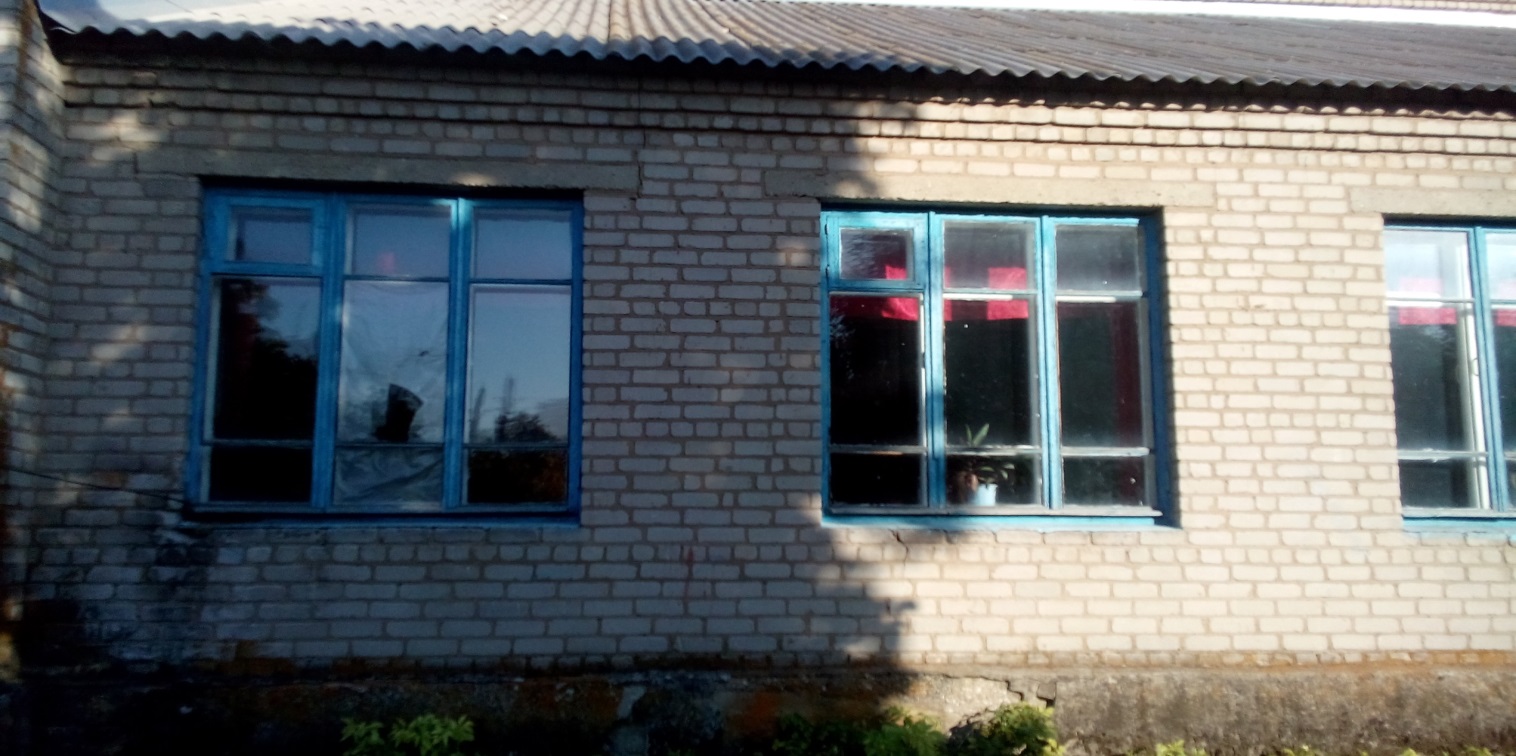 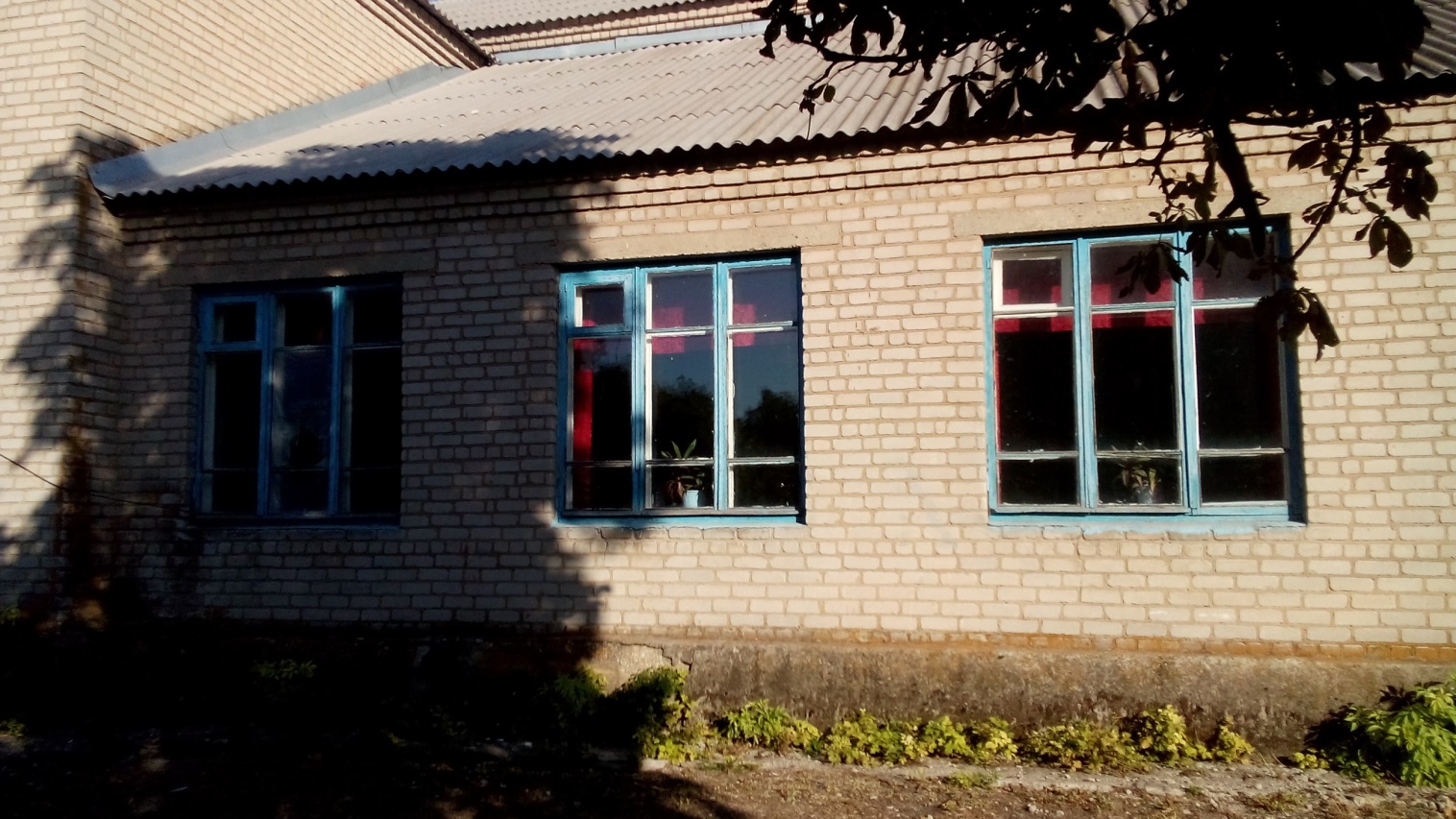 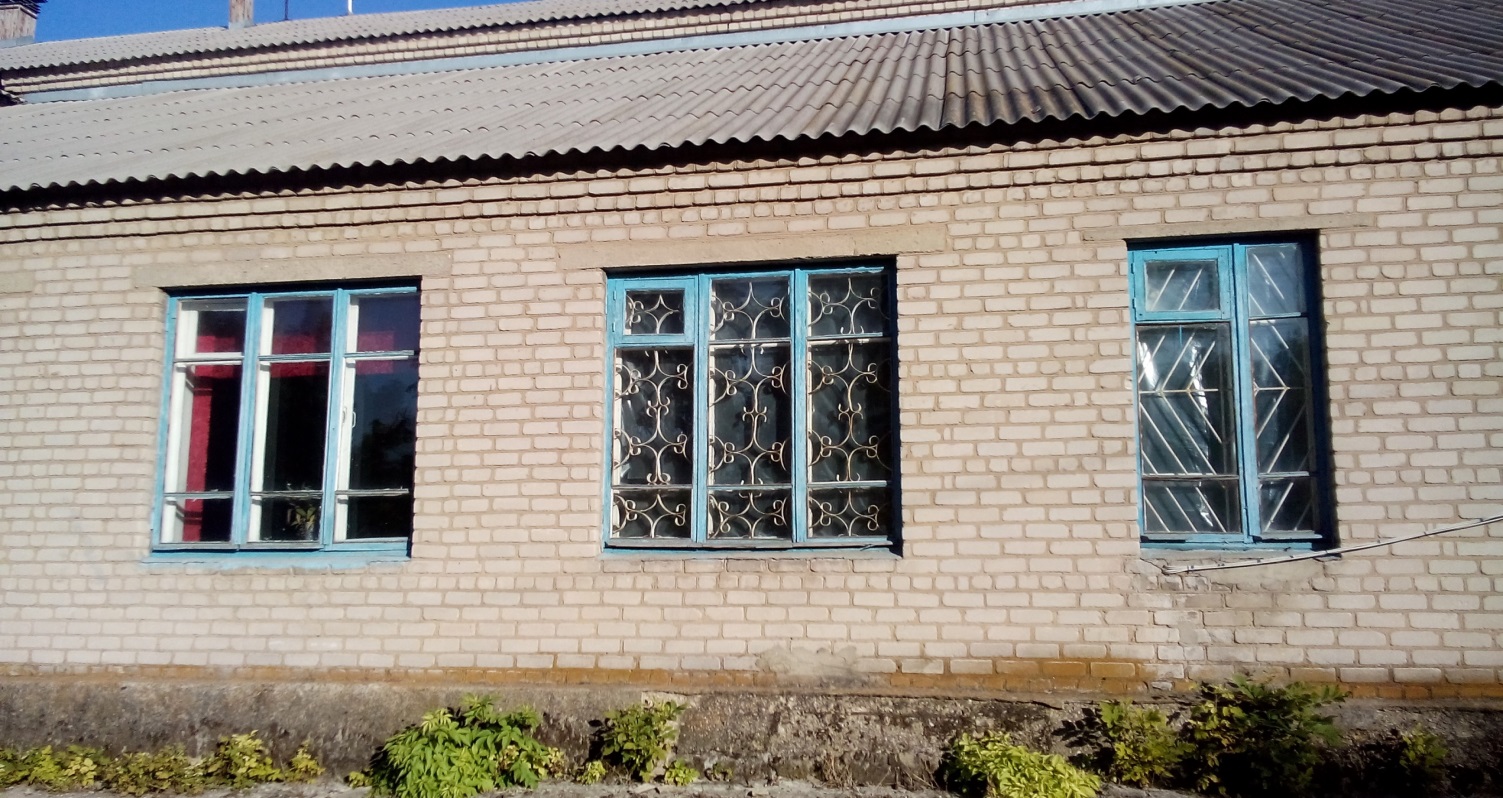 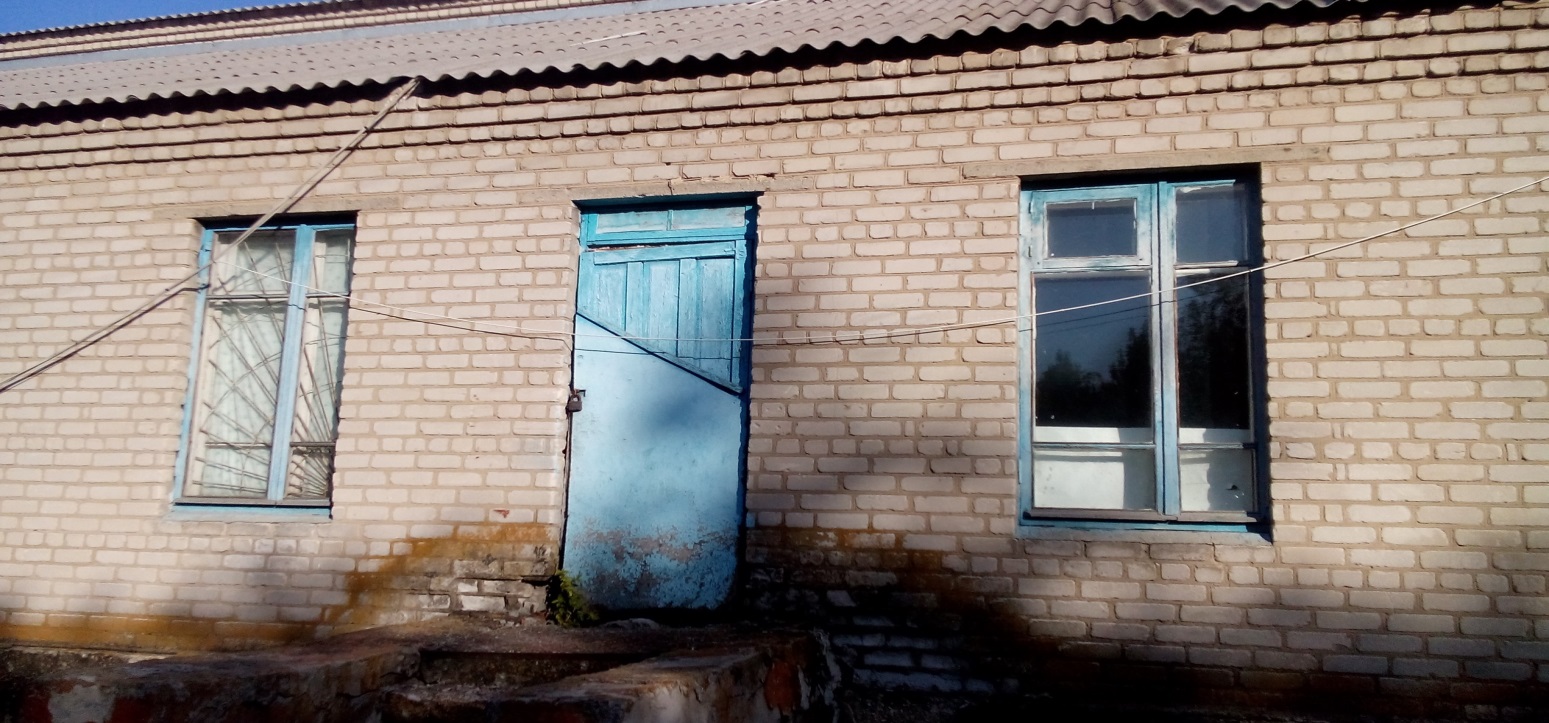 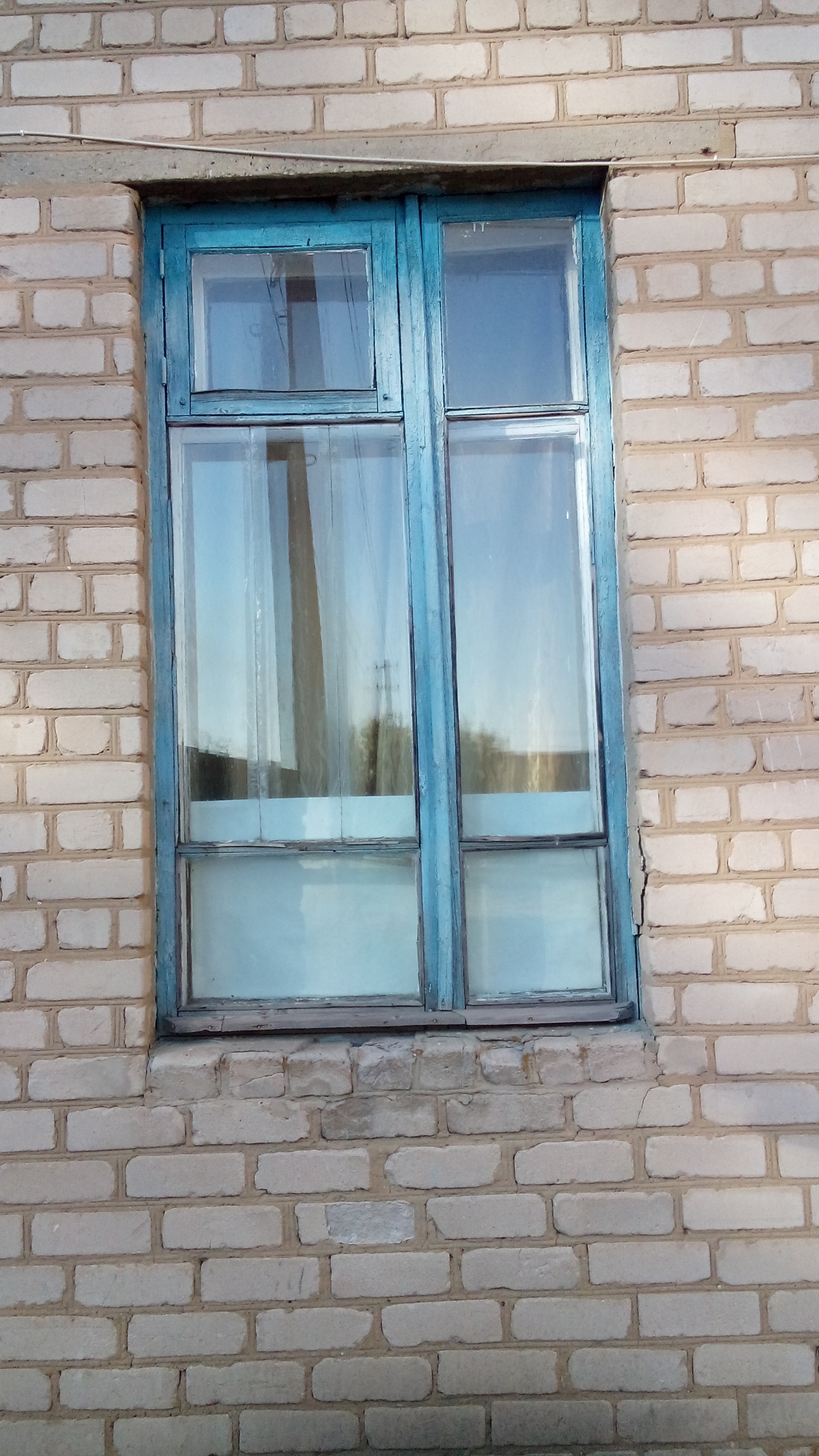 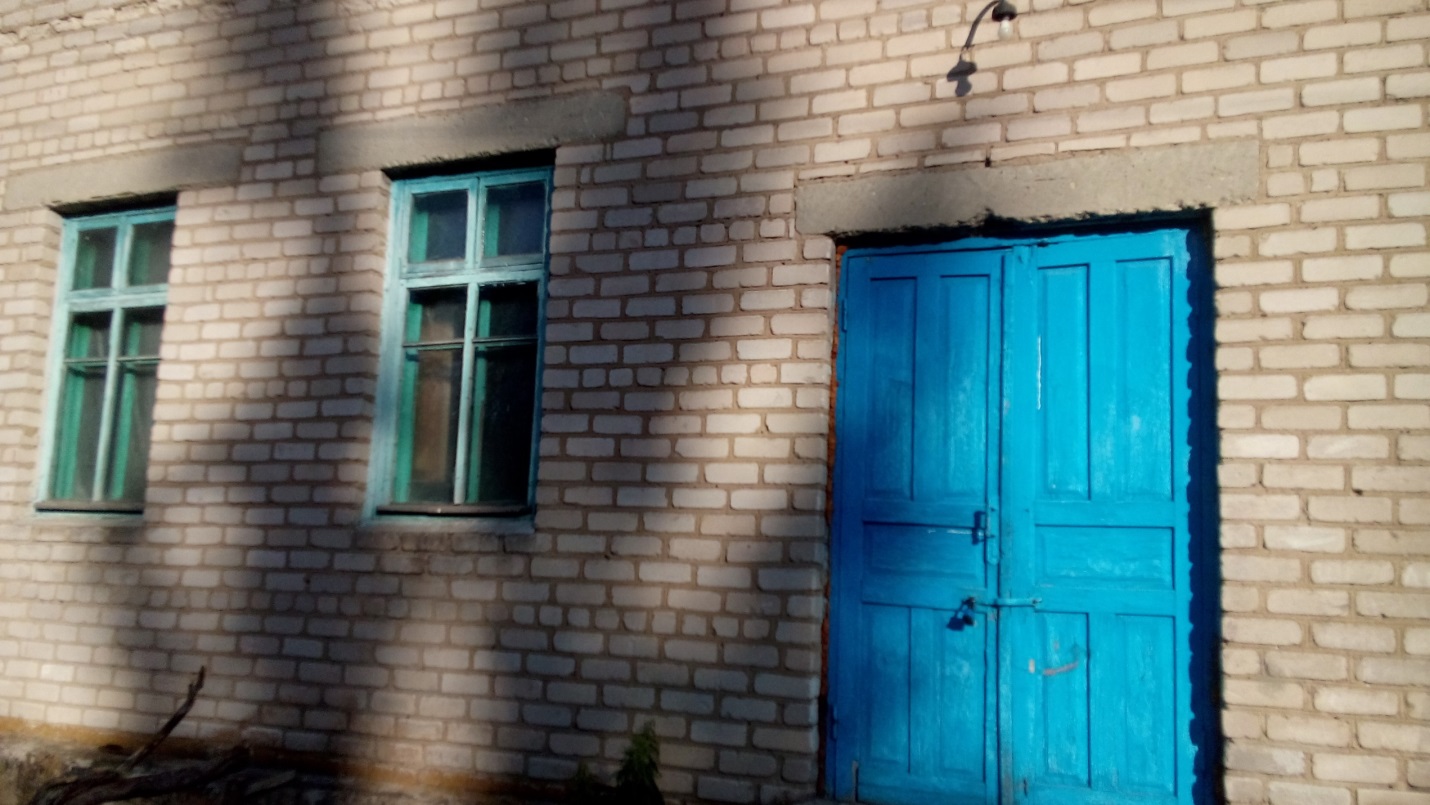 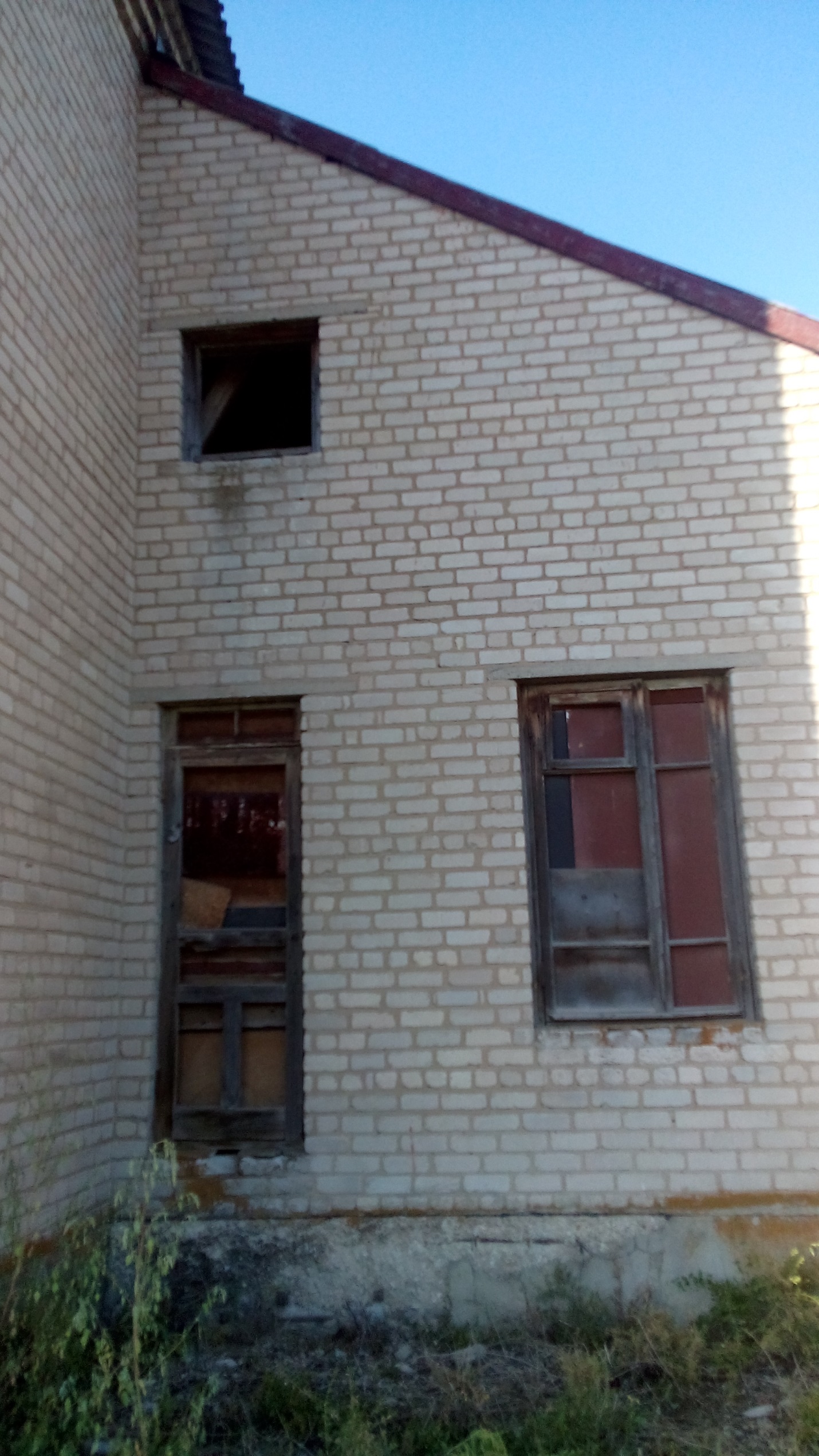 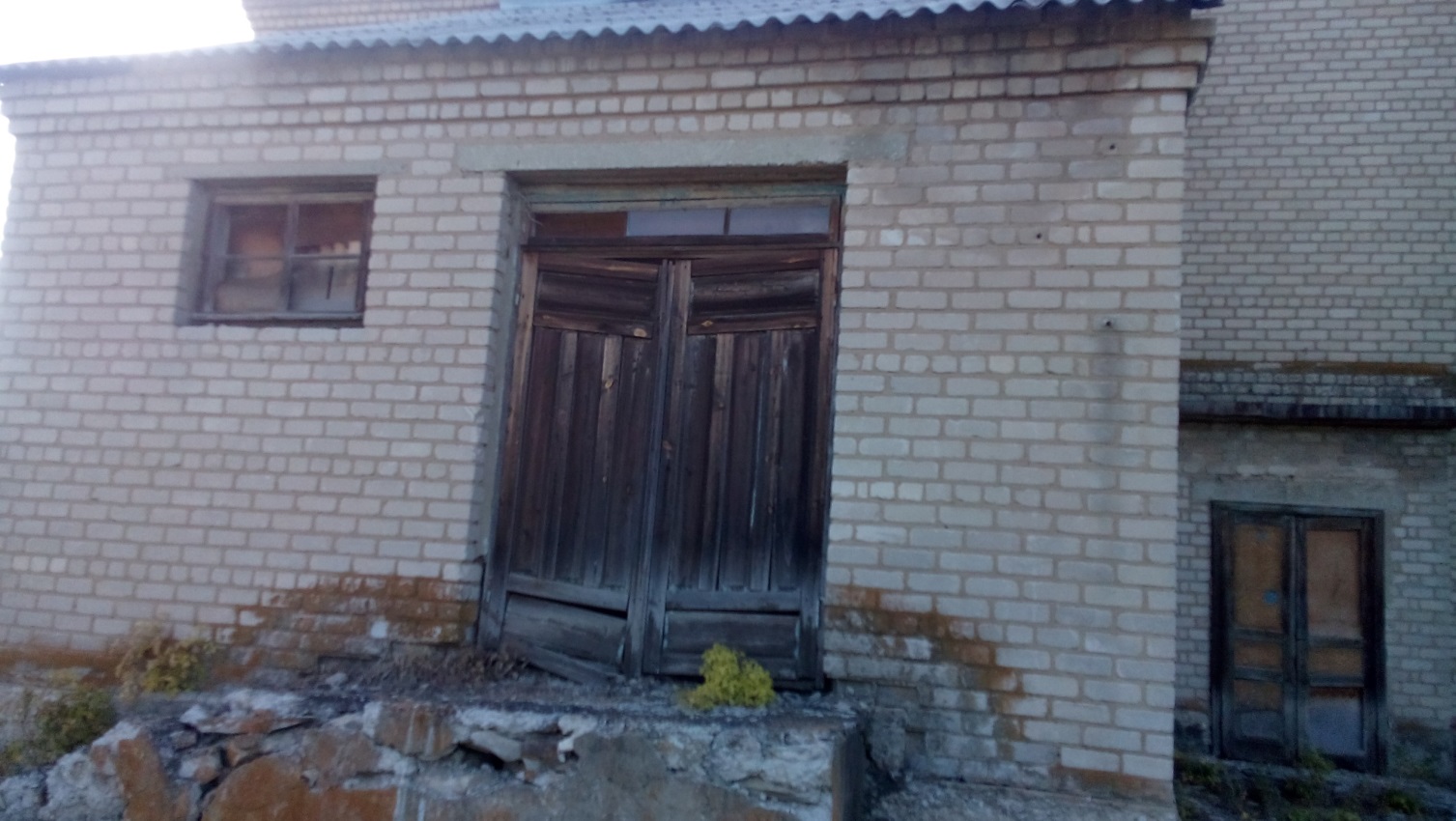 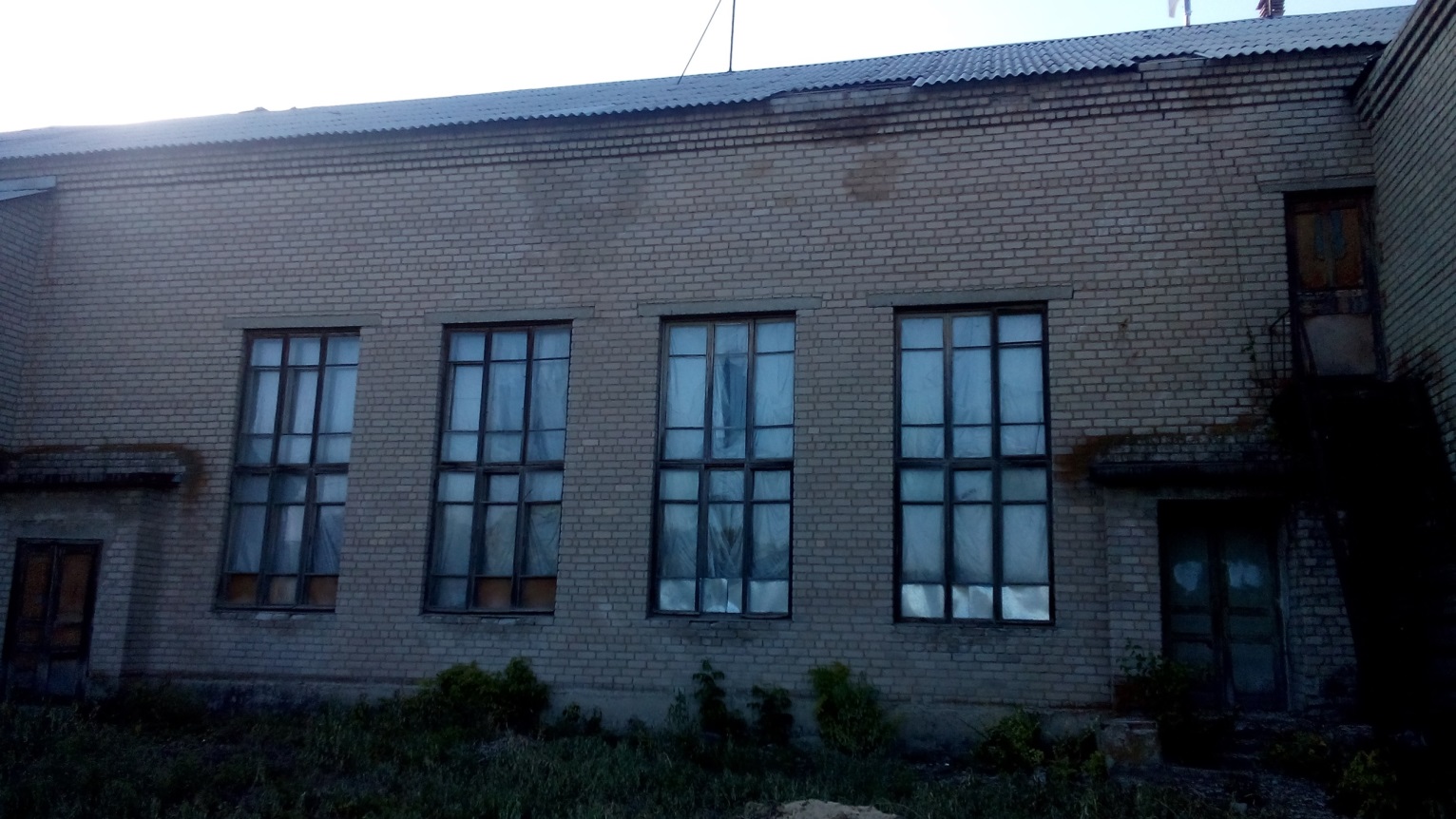 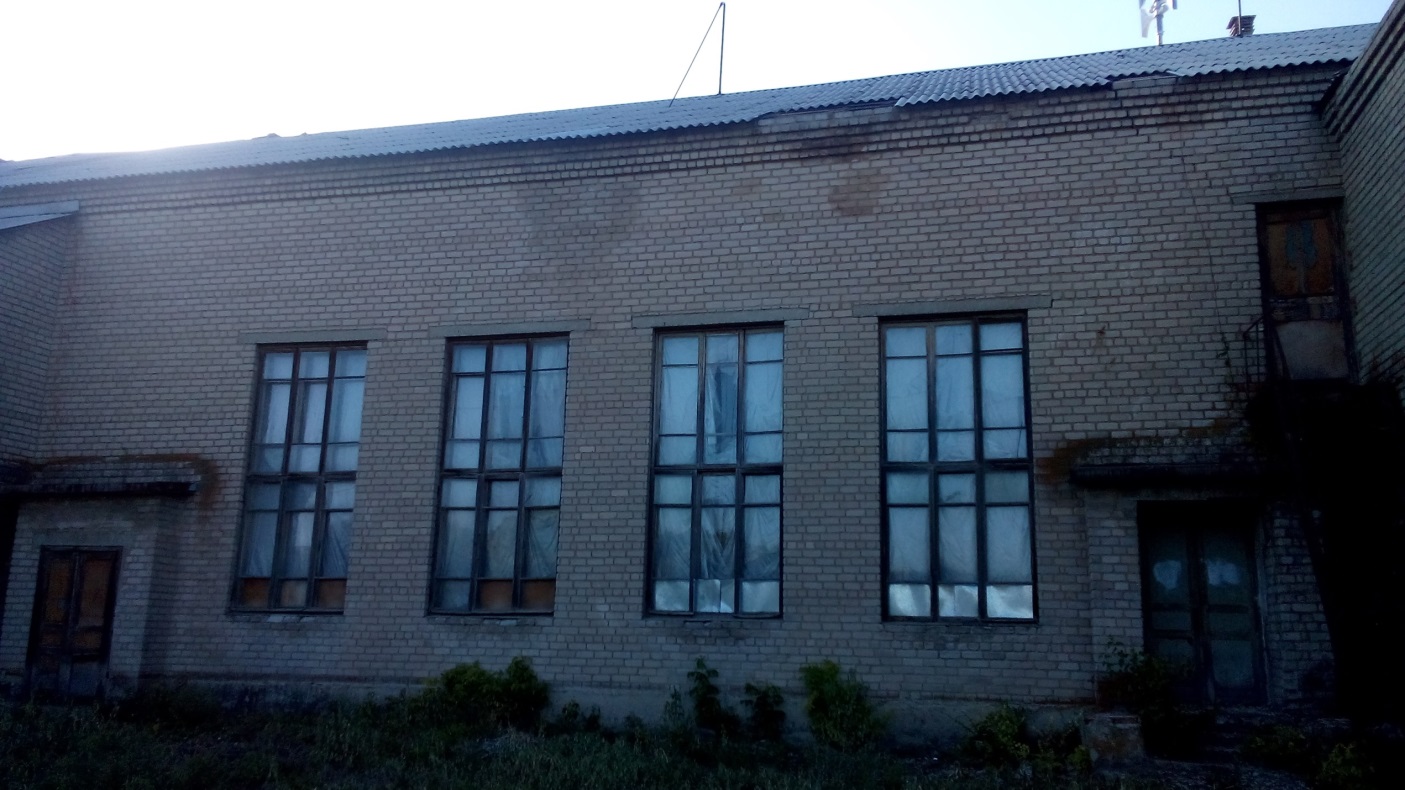 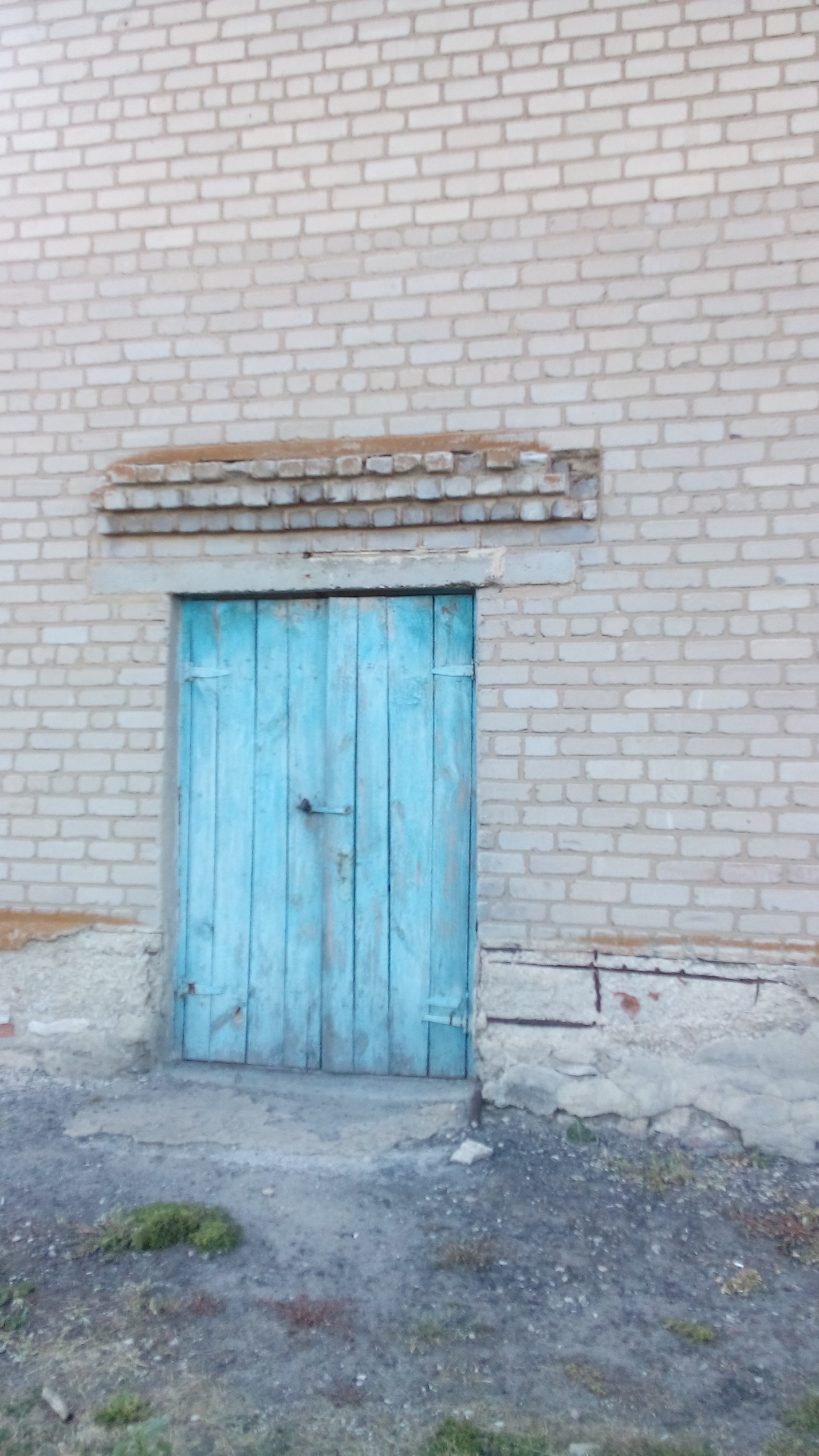 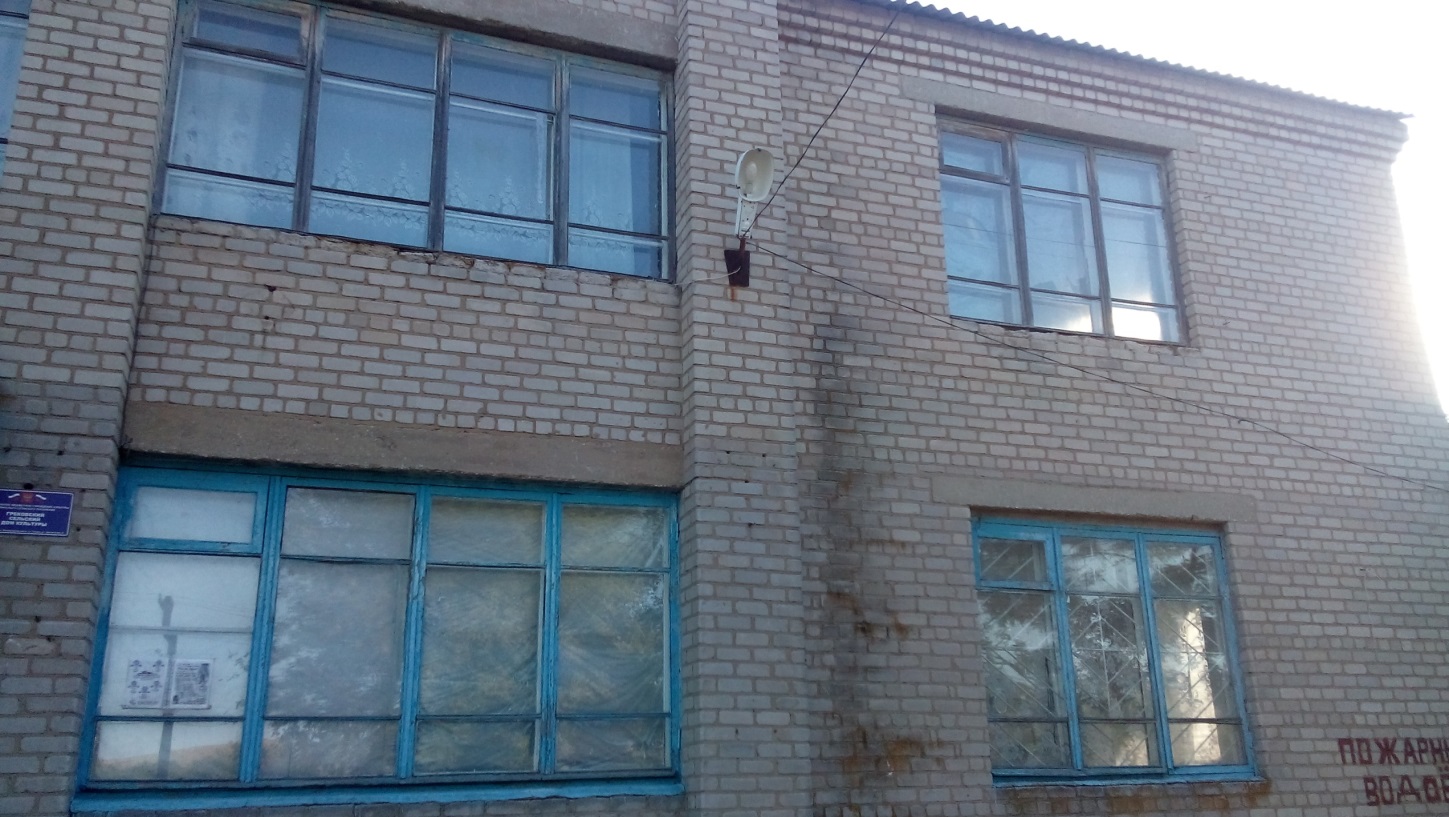 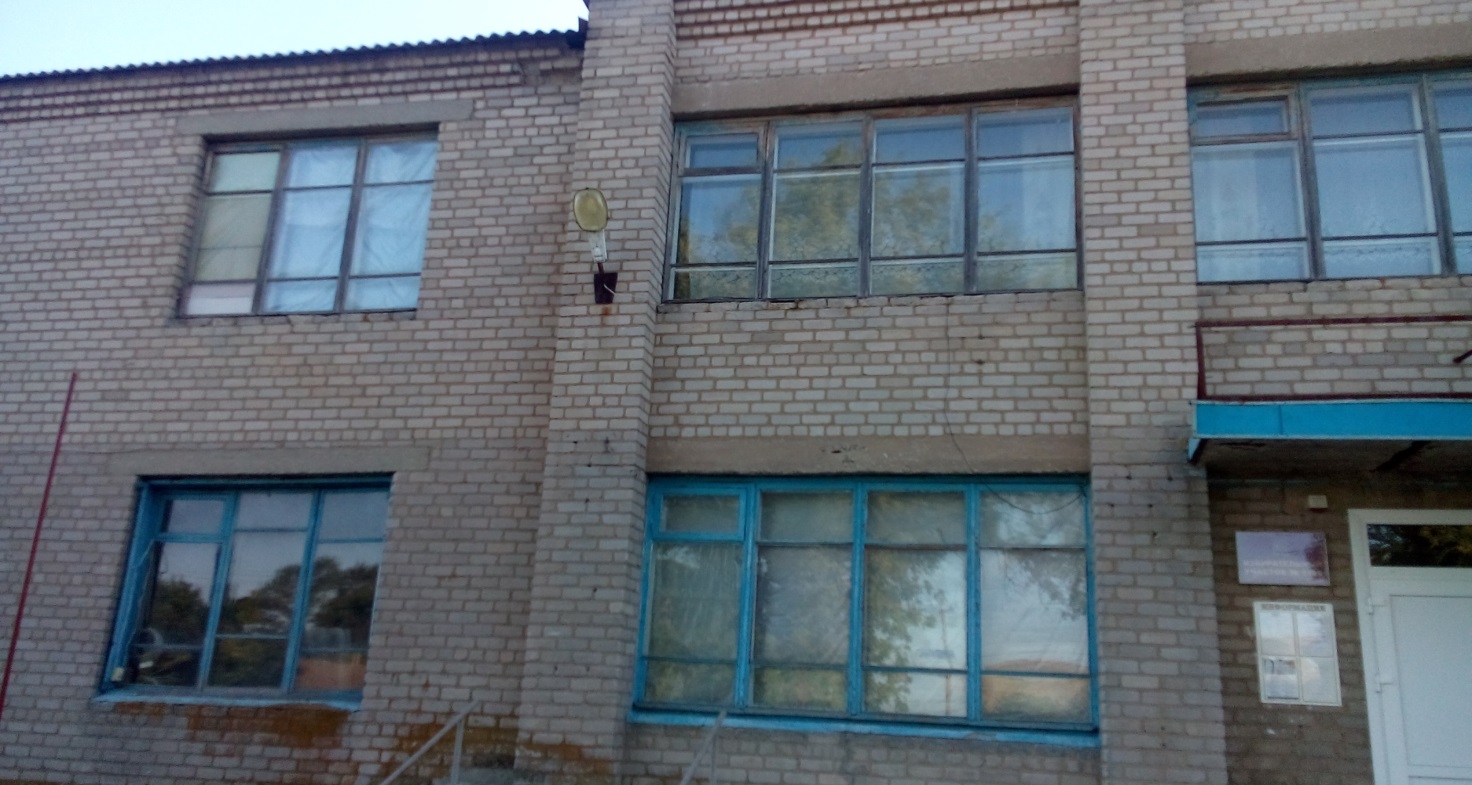 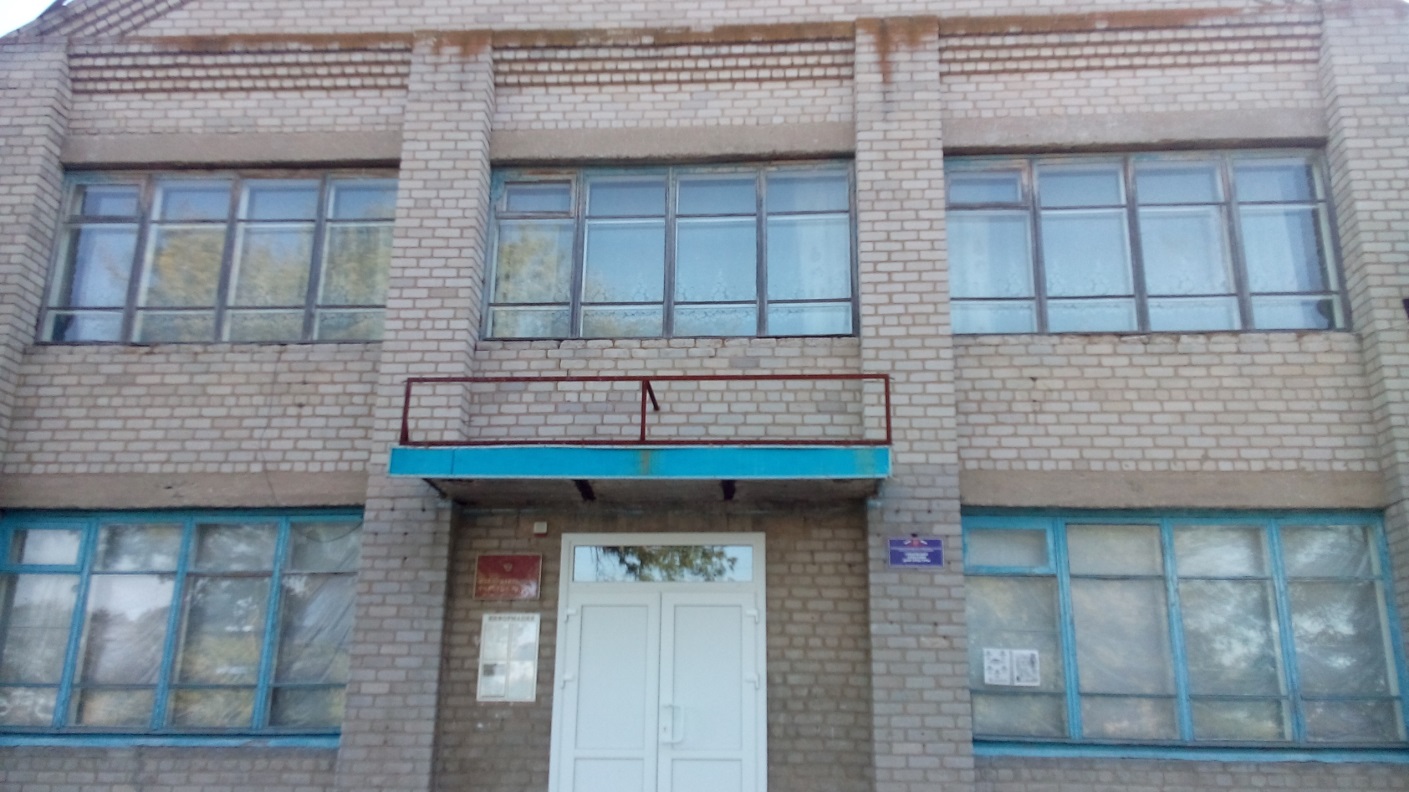 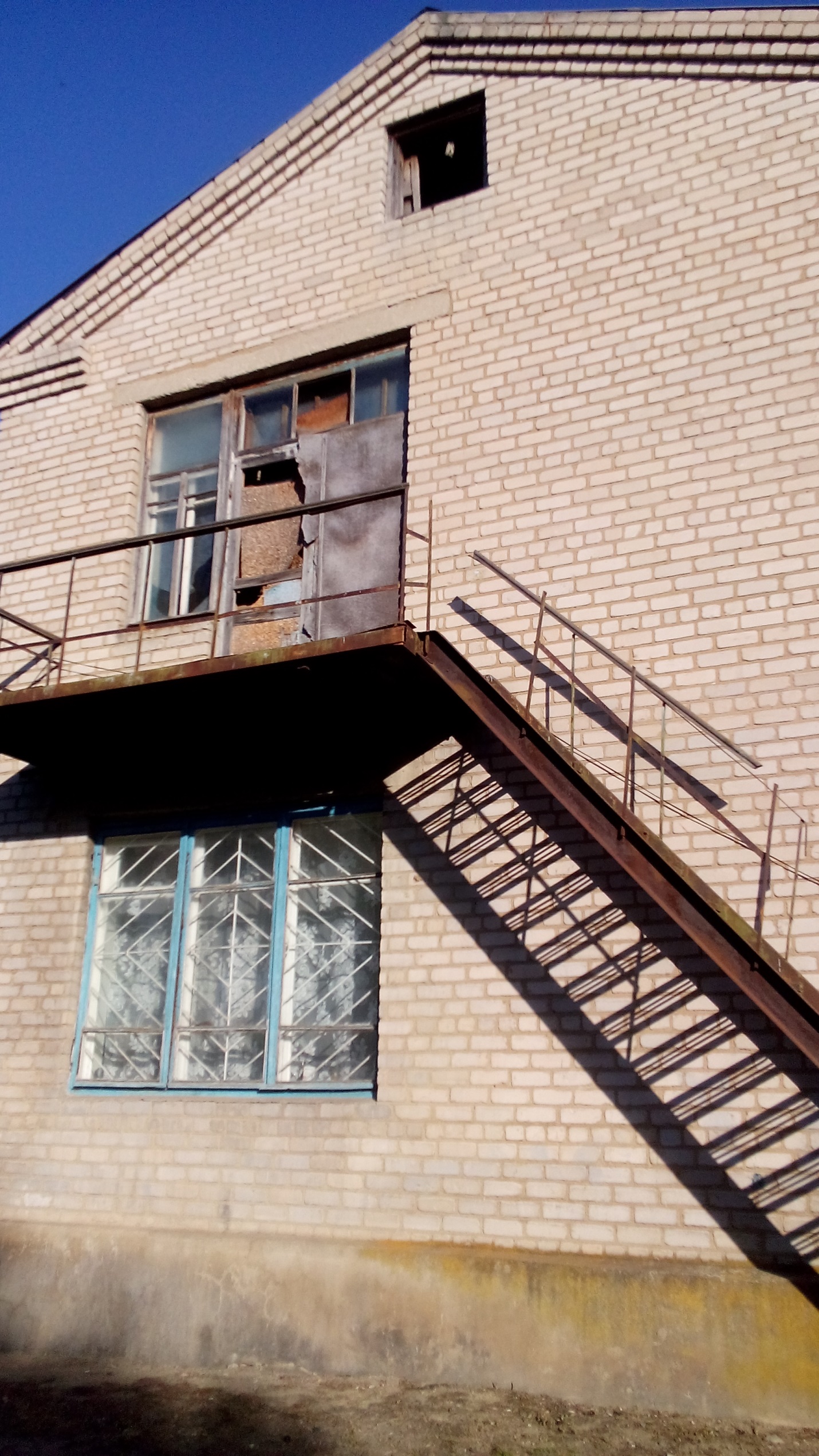 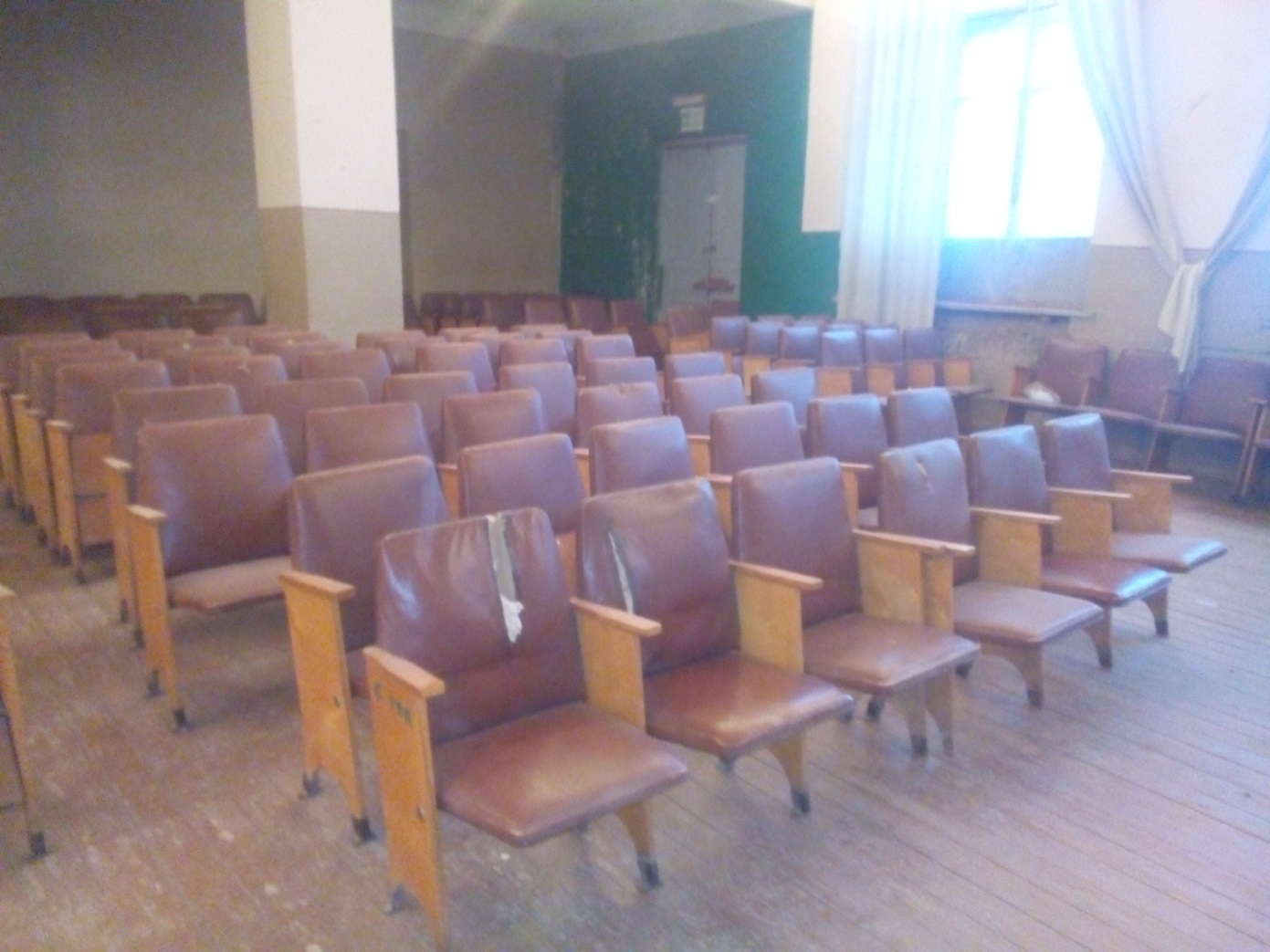 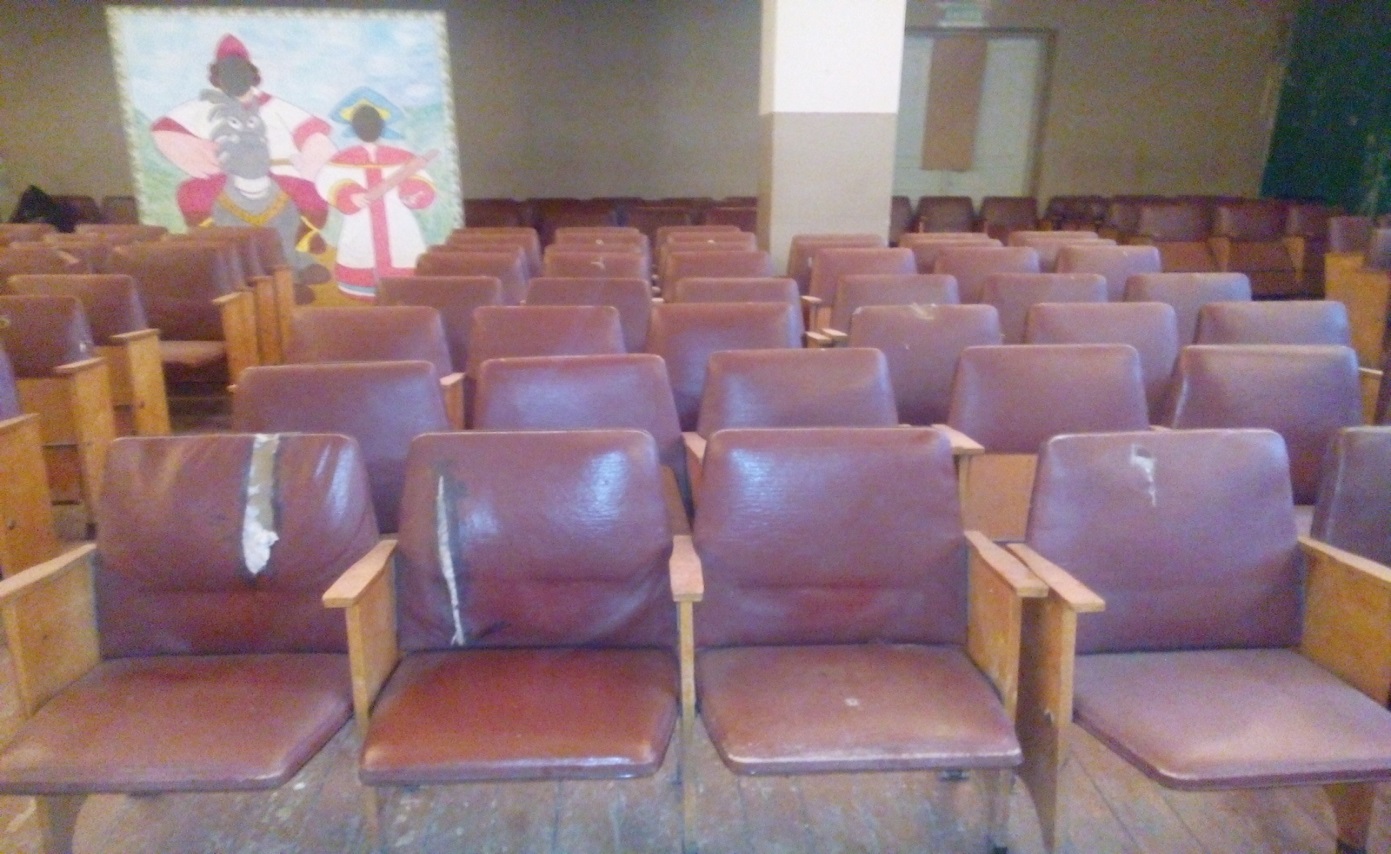 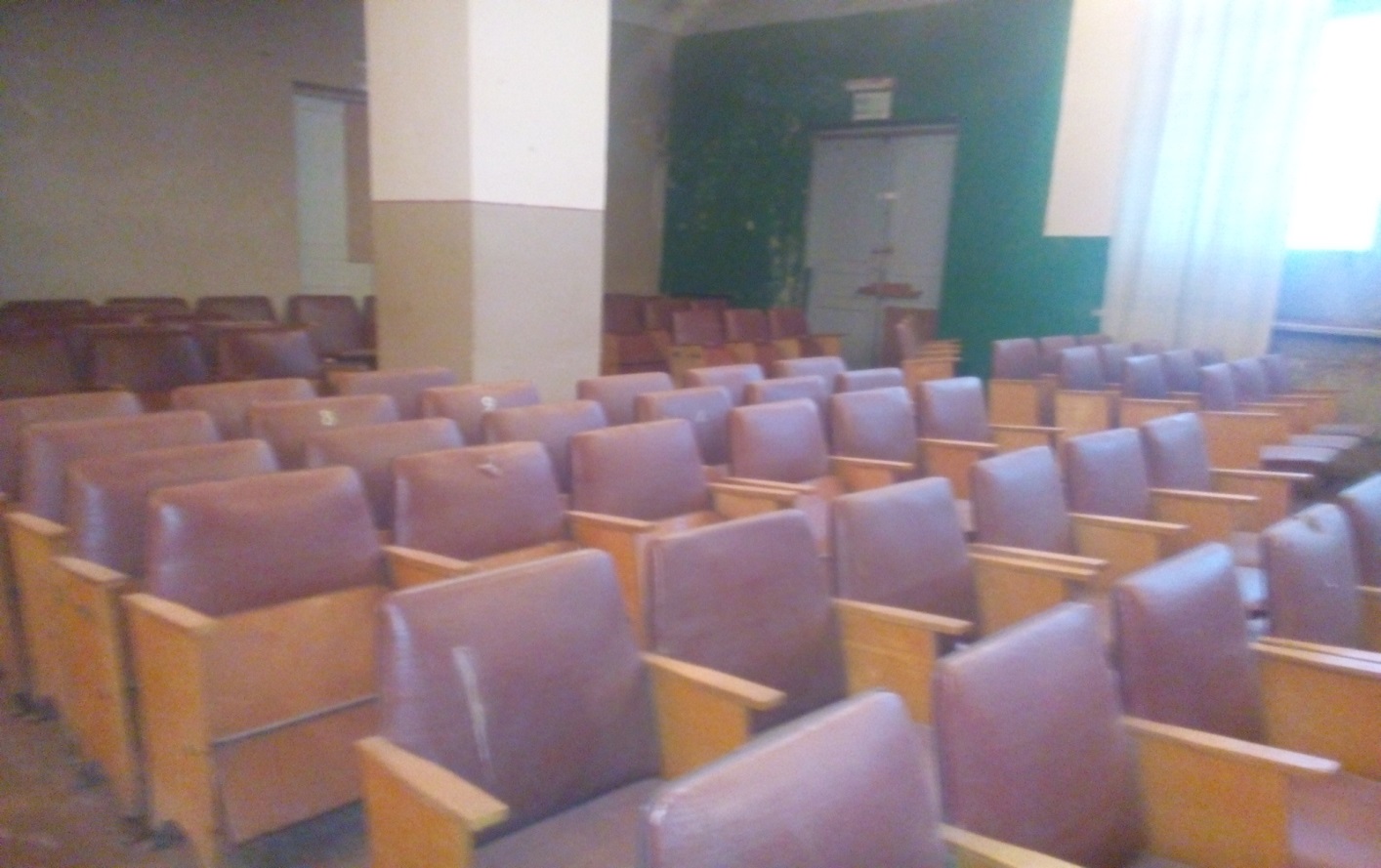 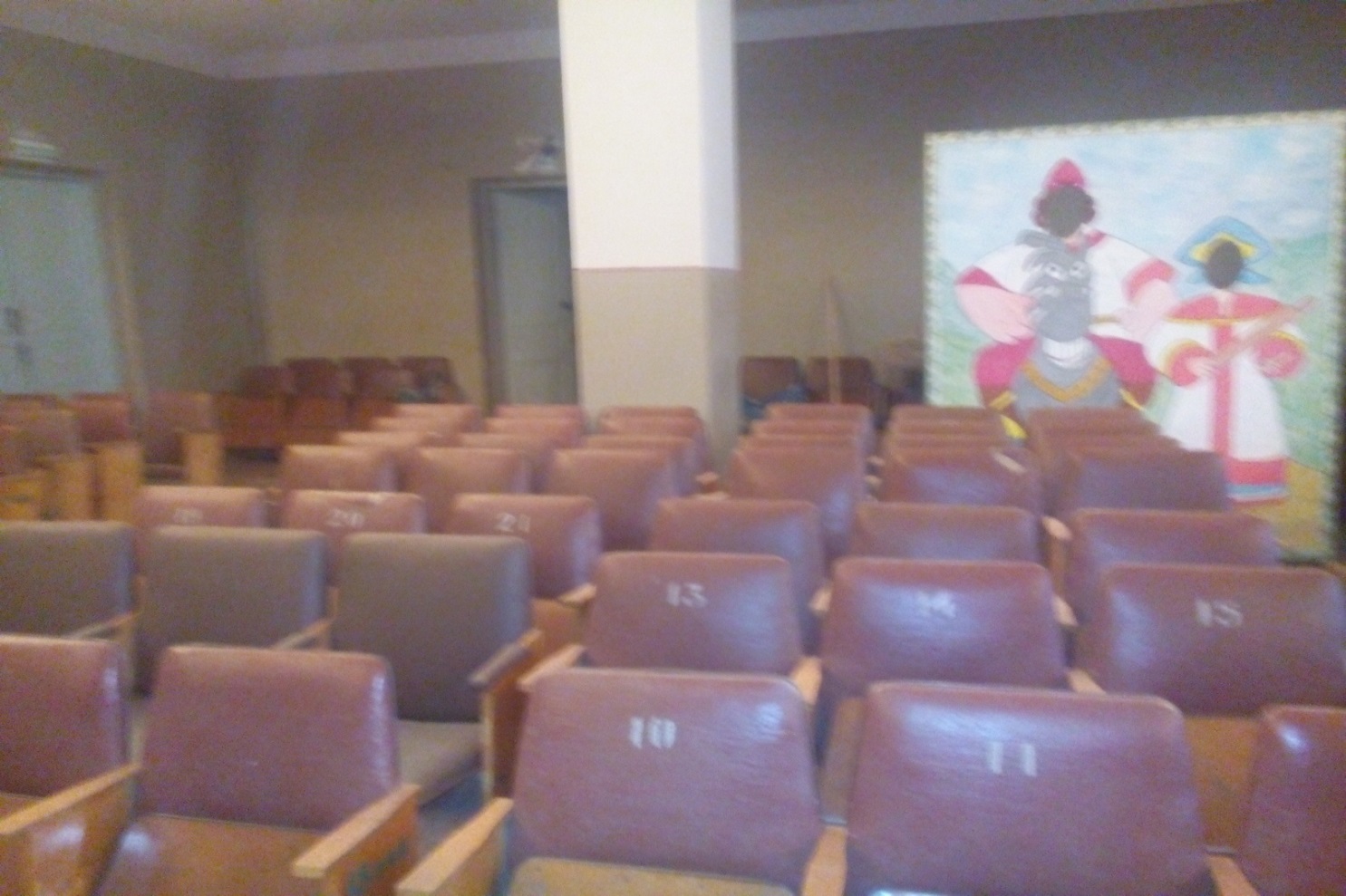 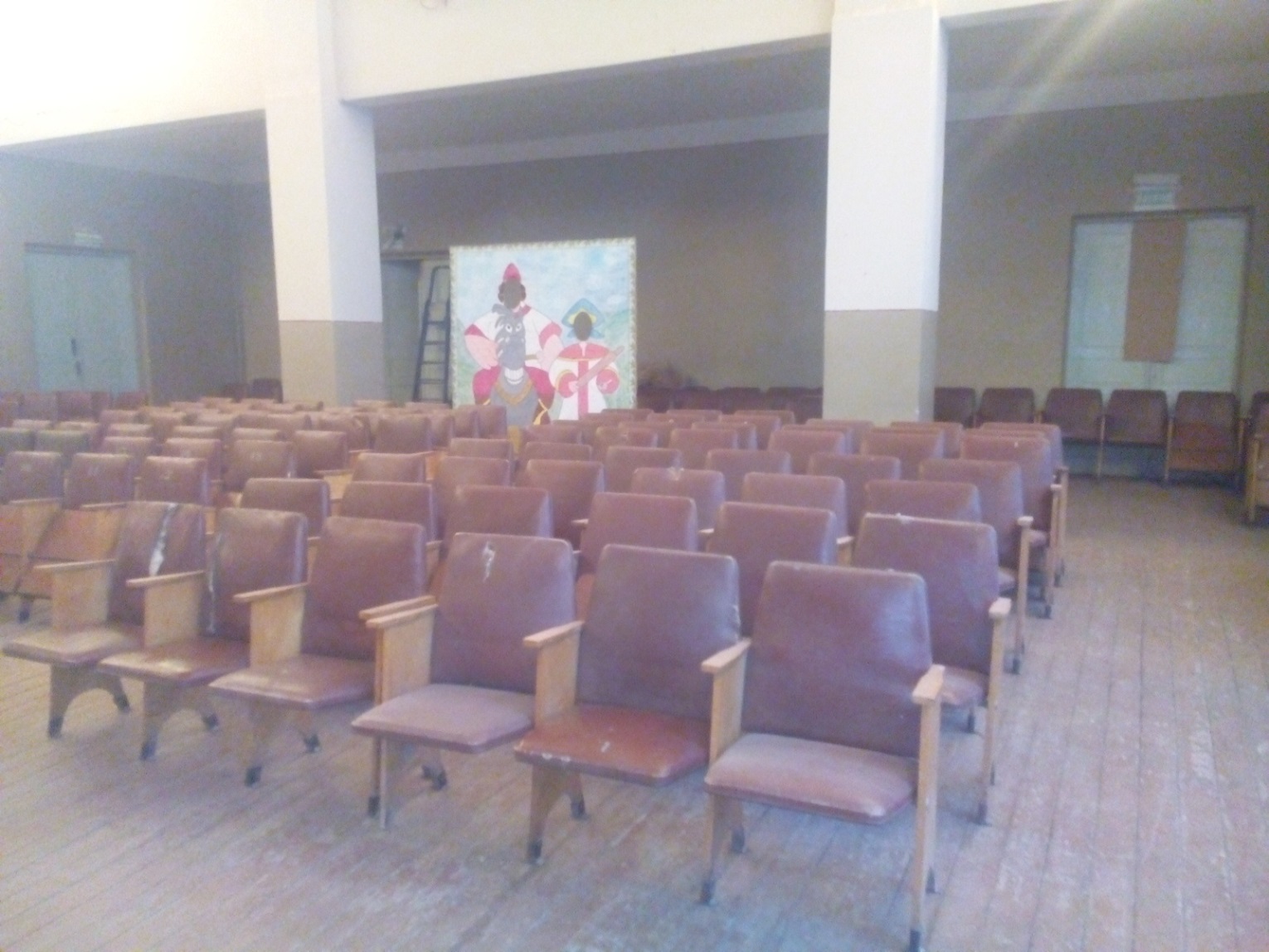 